Name________________________________________________Date_______________Period______________Major Lines of the Globe QuestionsDirections: Using the Clues below, answer the following questions about the major lines of the earth. Use your Major Lines warm-up to help. Use the word bank to help. Prime Meridian     Arctic Circles   	Tropic of CapricornTropic of Cancer	Equator1. I run through three continents. I am the line that divides the Eastern and Western Hemispheres. What Line Am I?_____________________________________________________________2. I run around the entire globe. I divide the earth into equal sections. I am also closest to the sun during the hot months. What Line Am I? _____________________________________________ 3. I am in the Northern Hemisphere. I encircle the globe at 23 degrees North. I have heavy sunlight most of the year. What Line Am I? ______________________________________________4. I am the southernmost latitude with direct sunlight. I only run through South America, Africa, and Australia. What Line Am I? ___________________________________________________ 5. You can find me at 66 degrees North and South. I am frigid in both locations. These areas see little to no sun during the year.  What Lines (2) Am I? ________________________________________Map Directions: Draw in the Major Lines of the Earth and label them below. Use an atlas, Page 10, if you need help. 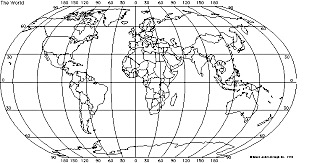 